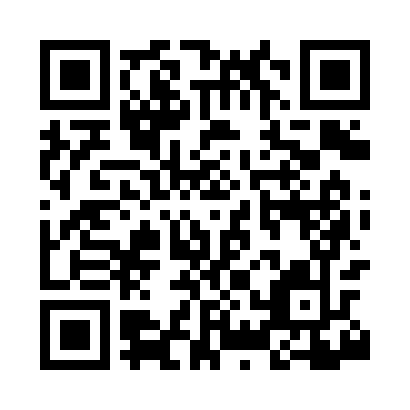 Prayer times for East Orrington, Maine, USAMon 1 Jul 2024 - Wed 31 Jul 2024High Latitude Method: Angle Based RulePrayer Calculation Method: Islamic Society of North AmericaAsar Calculation Method: ShafiPrayer times provided by https://www.salahtimes.comDateDayFajrSunriseDhuhrAsrMaghribIsha1Mon3:004:5412:394:478:2410:182Tue3:014:5412:394:478:2410:183Wed3:014:5512:394:478:2410:174Thu3:024:5512:404:488:2410:165Fri3:034:5612:404:488:2310:166Sat3:054:5712:404:488:2310:157Sun3:064:5812:404:488:2210:148Mon3:074:5812:404:488:2210:139Tue3:084:5912:404:488:2110:1210Wed3:095:0012:414:478:2110:1111Thu3:115:0112:414:478:2010:1012Fri3:125:0212:414:478:2010:0913Sat3:135:0212:414:478:1910:0814Sun3:155:0312:414:478:1810:0715Mon3:165:0412:414:478:1810:0516Tue3:185:0512:414:478:1710:0417Wed3:195:0612:414:478:1610:0318Thu3:215:0712:414:468:1510:0119Fri3:225:0812:414:468:1410:0020Sat3:245:0912:424:468:149:5921Sun3:255:1012:424:468:139:5722Mon3:275:1112:424:458:129:5623Tue3:285:1212:424:458:119:5424Wed3:305:1312:424:458:109:5225Thu3:325:1412:424:458:099:5126Fri3:335:1512:424:448:079:4927Sat3:355:1612:424:448:069:4728Sun3:375:1712:424:438:059:4629Mon3:385:1912:424:438:049:4430Tue3:405:2012:424:438:039:4231Wed3:425:2112:414:428:029:40